Vocabulary: Seed Germination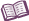 VocabularyControlled experiment – a fair test of a hypothesis.Generally, in a controlled experiment, all conditions are kept the same except for the variable being tested.Germination – the initial growth of a plant from a seed; sprouting.Hypothesis – a tentative explanation which can be tested by doing experiments.Seed – a small, usually hard structure that contains the embryo of a plant.Sprout – the young start of a plant (noun); to begin to grow (verb).Variable – a factor that can be changed in an experiment.